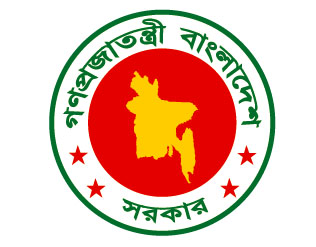 গণপ্রজাতন্ত্রী বাংলাদেশ সরকারনির্বাহী প্রকৌশলী,জনস্বাস্থ্য প্রকৌশল অধিদপ্তর, নাটোর জেলাএবংপ্রধান প্রকৌশলী,জনস্বাস্থ্য প্রকৌশল অধিদপ্তর, ঢাকাএর মধ্যে স্বাক্ষরিতবার্ষিক কর্মসম্পাদন চুক্তি১ জুলাই, ২০২১ - ৩০ জুন, ২০২২সূচিপত্র
প্রস্তাবনাপ্রাতিষ্ঠানিক দক্ষতা বৃদ্ধি, স্বচ্ছতা ও জবাবদিহি জোরদার করা, সুশাসন সংহতকরণ এবং সম্পদের যথাযথ ব্যবহার নিশ্চিতকরণের মাধ্যমেরূপকল্প ২০৪১ এর যথাযথ বাস্তবায়নের লক্ষ্যে-নির্বাহী প্রকৌশলী, জনস্বাস্থ্য প্রকৌশল অধিদপ্তর, নাটোর জেলাএবংপ্রধান প্রকৌশলী, জনস্বাস্থ্য প্রকৌশল অধিদপ্তর, ঢাকাএর মধ্যে ২০২১ সালেরজুন মাসের ২৫তারিখে এই বার্ষিক কর্মসম্পাদন চুক্তিস্বাক্ষরিত হল। এই  চুক্তিতে স্বাক্ষরকারী উভয়পক্ষ নিম্নলিখিত বিষয়সমূহে সম্মত হলেন: সেকশন ১:	রূপকল্প, অভিলক্ষ্য, কর্মসম্পাদনের ক্ষেত্র এবং কার্যাবলি১.১ রূপকল্প:জনগনের জন্য সুপেয় পানি সরবরাহ ও স্বাস্থ্যসম্মত স্যানিটেশনের ব্যবস্থা করা।১.২ অভিলক্ষ্য:সকলের জন্য পানি সরবরাহ ও স্যানিটেশন সুবিধা বাস্তবায়নের জন্য প্রতিষ্ঠানসমূহের এবং কমিউনিটির দক্ষতা বৃদ্ধি করা।১.৩কর্মসম্পাদন ক্ষেত্র       ১.৩.১ জনস্বাস্থ্য প্রকৌশলঅধিদপ্তরের কর্মসম্পাদন ক্ষেত্র১)পল্লীএলাকায়নিরাপদপানিসরবরাহব্যবস্থাকরা,২) পৌরএলাকায়নিরাপদপানিসরবরাহব্যবস্থাকরা,৩) পল্লীওপৌরএলাকায়স্যানিটেশনব্যবস্থারউন্নয়ন,৪) পানির গুণগত মান নিশ্চিতকরণ।১.৩.২সুশাসন ও সংস্কারমূলক কর্মসম্পাদনের ক্ষেত্র১) সুশাসন ও সংস্কার মূলক কার্যক্রমের বাস্তবায়ন জোরদারকরণ১.৪ কার্যাবলি:পল্লী এলাকায় ইউনিয়ন পরিষদের সহায়তায় পানি সরবরাহ ও স্যানিটেশন কার্যক্রম গ্রহণ ও বাস্তবায়ন;শহরাঞ্চলে সিটি কর্পোরেশন/ পৌরসভার সহায়তায় পানি সরবরাহ ও স্যানিটেশন ব্যবস্থার অবকাঠামো নির্মাণ, উন্নয়ন, সম্প্রসারণ ও কারিগরি সহায়তা প্রদান;সমগ্র দেশের খাবার পানির গুণগত মান পরীক্ষা, পরিবীক্ষণ ও পর্যবেক্ষণ;আর্সেনিক আক্রান্ত এলাকায় নতুন লাগসই প্রযুক্তি উদ্ভাবনের মাধ্যমে নিরাপদ পানি সরবরাহের ব্যবস্থা গ্রহণ;ভূ-গর্ভস্থ ও ভূপৃষ্ঠস্থ নিরাপদ পানির উৎস অনুসন্ধান;পানি সরবরাহ ও স্যানিটেশন ব্যবস্থার পরিচালনা ও রক্ষণাবেক্ষণে দক্ষতা উন্নয়নের লক্ষ্যে স্থানীয় সরকার প্রতিষ্ঠানসমূহকে (ইউনিয়ন পরিষদ, পৌরসভা ও সিটি কর্পোরেশন ) কারিগরি সহায়তা প্রদান;আপদ-কালীন (বন্যা, ঘূর্ণিঝড়ইত্যাদি) সময়ে জরুরী ভিত্তিতে পানি সরবরাহ ও স্যানিটেশন সুবিধার ব্যবস্থা করা;সেকশন ২জনস্বাস্থ্য প্রকৌশল অধিদপ্তরেরবিভিন্ন কার্যক্রমের চূড়ান্ত ফলাফল/প্রভাবসেকশন ৩কর্মসম্পাদন পরিকল্পনাআমি, নির্বাহী প্রকৌশলী, জনস্বাস্থ্য প্রকৌশল অধিদপ্তর, নাটোর জেলা হিসেবেপ্রধান প্রকৌশলী, জনস্বাস্থ্য প্রকৌশল অধিদপ্তর-এরনিকট অঙ্গীকার করছি যে এই চুক্তিতে বর্ণিত ফলাফল অর্জনে সচেষ্ট থাকব।আমি, প্রধান প্রকৌশলী, জনস্বাস্থ্য প্রকৌশল অধিদপ্তরহিসেবেনির্বাহী প্রকৌশলী, জনস্বাস্থ্য প্রকৌশল অধিদপ্তর, নাটোর জেলা এর নিকট অঙ্গীকার করছি যে এই চুক্তিতে বর্ণিত ফলাফল অর্জনে প্রয়োজনীয় সহযোগিতা প্রদান করব।স্বাক্ষরিত:---------------------------------------                       -----------------------------নির্বাহী প্রকৌশলী, তারিখজনস্বাস্থ্য প্রকৌশল অধিদপ্তর,নাটোর জেলা ---------------------------------------                    ---------------------------------প্রধান প্রকৌশলী						তারিখজনস্বাস্থ্য প্রকৌশল অধিদপ্তরসংযোজনী-১শব্দসংক্ষেপসংযোজনী- ২:কর্মসম্পাদন ব্যবস্থাপনা ও প্রমাণকসংযোজনী ৩কর্মসম্পাদন লক্ষ্যমাত্রা অর্জনের ক্ষেত্রে মাঠ পর্যায়ের অন্যান্য কার্যালয়ের নিকট সুনির্দিষ্ট চাহিদাসংযোজনী ৪:জনস্বাস্থ্য প্রকৌশল অধিদপ্তরেরজাতীয় শুদ্ধাচার কৌশল কর্মপরিকল্পনা, ২০২১-২০২২দপ্তর/সংস্থার নাম: জনস্বাস্থ্য প্রকৌশল অধিদপ্তরবি:দ্র:- কোন ক্রমিকের কার্যক্রম প্রযোজ্য না হলে তার কারণ মন্তব্য কলামে উল্লেখ করতে হবে।সংযোজনী ৫:জনস্বাস্থ্য প্রকৌশল অধিদপ্তরের ই-গভর্ন্যান্স ও উদ্ভাবন কর্মপরিকল্পনা ২০২১-২২সংযোজনী ৬: জনস্বাস্থ্য প্রকৌশল অধিদপ্তর এর সেবা প্রদান প্রতিশ্রুতি বাস্তবায়ন কর্মপরিকল্পনা, ২০২১-২০২২ সংযোজনী ৭: জনস্বাস্থ্য প্রকৌশল অধিদপ্তর এর অভিযোগ প্রতিকার ব্যবস্থা সংক্রান্ত কর্মপরিকল্পনা, ২০২১-২০২২সংযোজনী ৮: জনস্বাস্থ্য প্রকৌশল অধিদপ্তর এর তথ্য অধিকার বিষয়ে ২০২১-২২ অর্থবছরের বার্ষিক কর্মপরিকল্পনাবিষয়পৃষ্ঠা নং কর্মসম্পাদনের সার্বিক চিত্রপ্রস্তাবনাসেকশন ১: রূপকল্প,অভিলক্ষ্য, কর্মসম্পাদনের ক্ষেত্র এবং কার্যাবলিসেকশন ২: বিভিন্ন কার্যক্রমের চূড়ান্ত ফলাফল/প্রভাবসেকশন ৩: কর্মসম্পাদন পরিকল্পনা সংযোজনী ১:  শব্দসংক্ষেপসংযোজনী ২: কর্মসম্পাদন সূচকের পরিমাপ পদ্ধতিসংযোজনী ৩: অন্য অফিসেরসঙ্গে সংশ্লিষ্ট কর্মসম্পাদন সূচকসমূহসংযোজনী ৪:  জাতীয় শুদ্ধাচার কৌশল কর্মপরিকল্পনা, ২০২১-২০২২সংযোজনী ৫: ই-গভর্ন্যান্স ও উদ্ভাবন কর্মপরিকল্পনা, ২০২১-২০২২সংযোজনী ৬: অভিযোগ প্রতিকার ব্যবস্থা কর্মপরিকল্পনা, ২০২১-২০২২সংযোজনী ৭: সেবা প্রদান প্রতিশ্রুতি কর্মপরিকল্পনা, ২০২১-২০২২সংযোজনী ৮: তথ্য অধিকার বিষয়ে বার্ষিক কর্মপরিকল্পনা, ২০২১-২০২২কর্মসম্পাদনেরসার্বিকচিত্রসাম্প্রতিক অর্জন, চ্যালেঞ্জ এবং ভবিষ্যৎ পরিকল্পনাসাম্প্রতিক বছরসমূহের (৩ বছর) প্রধান অর্জনসমূহজনস্বাস্থ্য প্রকৌশল অধিদপ্তর(ডিপিএইচই)নিরাপদ পানি সরবরাহের মাধ্যমে জনস্বাস্থ্যের উন্নয়ন ও স্যানিটেশন সেবা প্রদান করে আসছে। বর্তমানে পল্লী এলাকায় প্রতি ৮৮ জনের জন্য একটি সরকারী নিরাপদ খাবার পানির উৎস রয়েছেএবং পানি সরবরাহ কভারেজ ৮৮.৬৬% এ উন্নীত হয়েছে । বিগত ৩(তিন) অর্থ বছরে গ্রাম, পৌর ও বস্তি এলাকায় ৫৪৭৩ টি বিভিন্ন প্রযুক্তির পানির উৎস, ৪ টি উৎপাক নলকূপস্থাপন, ১০ কিঃমিঃ বিভিন্ন ব্যসের পাইপ লাইননির্মান করা হয়েছে । এছাড়া বিগত ৩(তিন)  বছরে ৫৪৭৩ টি স্থাপিত পানির উৎসের পানির গুণগতমান পরীক্ষা করা হয়েছে, ১১০৪ সেট রিং-স্লাব বিতরণ ও ১৭ টি কমিউনিটি টয়লেট এবং পাবলিক টয়লেট নির্মাণ করা হয়েছে।সমস্যা এবং চ্যালেঞ্জসমূহপানি সরবরাহ ও স্যানিটেশন ব্যবস্থার প্রধান চ্যালেঞ্জ হল অর্জিত অগ্রগতির স্থায়ী করণ ও কার্যকারিতা বৃদ্ধিকরণ। এই চ্যালেঞ্জ উত্তরণের জন্য প্রয়োজন পানি সরবরাহ ও স্যানিটেশন খাতকে পৃথক সেক্টর হিসেবে স্বীকৃতি ও বিশেষ অগ্রাধিকার প্রদান পূর্বক পৃথক বাজেট বরাদ্দকরন। সামগ্রিক কাজের মনিটরিংও মূল্যায়নের জন্য প্রয়োজন সর্বজনীন কভারেজ সংজ্ঞায়িত করণ তথ্য সংগ্রহ ও সংরক্ষন।পানি সরবরাহ ও স্যানিটেশন ব্যবস্থার সঠিক ব্যবহার নিশ্চিত করণের ক্ষেত্রে প্রধান অন্তরায়/সমস্যা হল এই খাতে অপ্রতুল বাজেট বরাদ্দ।ভবিষ্যৎ পরিকল্পনাজনস্বাস্থ্য প্রকৌশল অধিদপ্তরের পানি সরবরাহ ও স্যানিটেশন ব্যবস্থার উন্নতির জন্য বেশ কিছু ভবিষ্যৎ পরিকল্পনা রয়েছে যেমন প্রতি ৫০ জনের জন্য একটি পানির উৎস স্থাপন, ভূ-পৃষ্ঠস্থ পানির যথাযথ ব্যবহার এবং সংরক্ষন, পুকুর খননের মাধ্যমে ভূ-পৃষ্ঠের পানি ব্যবহার বৃদ্ধিকরণ, দেশের প্রতিটি ইউনিয়নে পাইপড ওয়াটার সাপ্লাই সিস্টেম স্থাপন। স্বাস্থ্যসম্মত উন্নতমানের ল্যাট্রিনের কভারেজ বৃদ্ধিকরণ এবং নিরাপদ সুপেয় পানি সরবরাহের কভারেজ শতভাগে উন্নীতকরণ।২০২০-২০২১অর্থবছরের সম্ভাব্য প্রধান অর্জনসমূহ :পল্লী  এলাকায় বিভিন্ন ধরনের পানির উৎস স্থাপন–১২৬ টিড্রেন নির্মান-৭.৫ কি.মি.পাইপলাইন স্থাপন-৭৩কিঃমিঃওভারহেড ট্যাংক-২ টিহাউজহোল্ড টয়লেট-২০০ টিপরীক্ষাগারে পরীক্ষিত পানির নমুনা-১২৬ টিআর্সেনিক পরীক্ষা-৪০০০০ টিচূড়ান্ত ফলাফল/প্রভাবকর্মসম্পাদন সূচকসমূহএককপ্রকৃত অর্জনপ্রকৃত অর্জনলক্ষ্যমাত্রা ২০২১-২২প্রক্ষেপণ  প্রক্ষেপণ  নির্ধারিত লক্ষ্যমাত্রা অর্জনের ক্ষেত্রে যৌথভাবে দায়িত্বপ্রাপ্ত মন্ত্রণালয়/বিভাগ/ সংস্হাসমূহের নামউপাত্তসূত্রচূড়ান্ত ফলাফল/প্রভাবকর্মসম্পাদন সূচকসমূহএকক২০১৯-২০২০২০-২১লক্ষ্যমাত্রা ২০২১-২২২০২২-২৩২০২৩-২৪নির্ধারিত লক্ষ্যমাত্রা অর্জনের ক্ষেত্রে যৌথভাবে দায়িত্বপ্রাপ্ত মন্ত্রণালয়/বিভাগ/ সংস্হাসমূহের নামউপাত্তসূত্র১২৩৪৫৬৭৮৯১০পল্লী অঞ্চলে নিরাপদ পানি সরবরাহের কভারেজ বৃদ্ধিকভারেজশতকরাহার৯০৯২৯৪৯৬৯৬জনস্বাস্থ্য প্রকৌশল অধিদপ্তরনাটোরJMP Report 2014,2015 এবং ৭ম পঞ্চবার্ষিকী পরিকল্পনা (২০১৬-২০২০) পৌর অঞ্চলে নিরাপদ পানি সরবরাহের কভারেজ বৃদ্ধিকভারেজশতকরাহার৯৩৯৪৯৫৯৬৯৬জনস্বাস্থ্য প্রকৌশল অধিদপ্তর নাটোরJMP Report 2014,2015 এবং ৭ম পঞ্চবার্ষিকী পরিকল্পনা (২০১৬-২০২০) পল্লী অঞ্চলে বেসিক স্যানিটেশনের কভারেজ বৃদ্ধিকভারেজ (ইম্প্রুভড ল্যাট্রিন কভারেজ) শতকরাহার৯৮(৭৫)৯৮(৭৮)৯৯(৯০) ৯৯(৯০) ৯৯(৯০) জনস্বাস্থ্য প্রকৌশল অধিদপ্তরনাটোরJMP Report 2014,2015 এবং ৭ম পঞ্চবার্ষিকী পরিকল্পনা (২০১৬-২০২০) পৌর অঞ্চলে বেসিক স্যানিটেশনের কভারেজ বৃদ্ধিকভারেজ (ইম্প্রুভড ল্যাট্রিন কভারেজ)শতকরাহার৯৯(৭০)৯৯(৭৫)৯৯(৯০)৯৯(৯০)৯৯(৯০)জনস্বাস্থ্য প্রকৌশল অধিদপ্তরনাটোরJMP Report 2014,2015 এবং ৭ম পঞ্চবার্ষিকী পরিকল্পনা (২০১৬-২০২০) কর্মসম্পাদন ক্ষেত্রক্ষেত্রের মান৭০কার্যক্রমকর্মসম্পাদন সূচকগণনা পদ্ধতিএকককর্মসম্পাদন সূচকের মানপ্রকৃত অর্জনপ্রকৃত অর্জনপ্রকৃত অর্জনলক্ষ্যমাত্রা/নির্ণায়ক২০২১-২২লক্ষ্যমাত্রা/নির্ণায়ক২০২১-২২লক্ষ্যমাত্রা/নির্ণায়ক২০২১-২২লক্ষ্যমাত্রা/নির্ণায়ক২০২১-২২লক্ষ্যমাত্রা/নির্ণায়ক২০২১-২২লক্ষ্যমাত্রা/নির্ণায়ক২০২১-২২প্রক্ষেপণ২০২২-২৩প্রক্ষেপণ২০২২-২৩প্রক্ষেপণ২০২৩-২৪কর্মসম্পাদন ক্ষেত্রক্ষেত্রের মান৭০কার্যক্রমকর্মসম্পাদন সূচকগণনা পদ্ধতিএকককর্মসম্পাদন সূচকের মান২০১৯-২০২০১৯-২০২০২০-২১অসাধারণঅতি উত্তমউত্তমচলতি মানচলতি মানের নিম্নেচলতি মানের নিম্নেপ্রক্ষেপণ২০২২-২৩প্রক্ষেপণ২০২২-২৩প্রক্ষেপণ২০২৩-২৪কর্মসম্পাদন ক্ষেত্রক্ষেত্রের মান৭০কার্যক্রমকর্মসম্পাদন সূচকগণনা পদ্ধতিএকককর্মসম্পাদন সূচকের মান২০১৯-২০২০১৯-২০২০২০-২১১০০%৯০%৮০%৭০%৬০%৬০%প্রক্ষেপণ২০২২-২৩প্রক্ষেপণ২০২২-২৩প্রক্ষেপণ২০২৩-২৪১২৩৪৫৬৭৮৮৯১০১১১২১৩১৪১৪১৫১৫১৬কর্মসম্পাদন ক্ষেত্রসমূহ কর্মসম্পাদন ক্ষেত্রসমূহ কর্মসম্পাদন ক্ষেত্রসমূহ কর্মসম্পাদন ক্ষেত্রসমূহ কর্মসম্পাদন ক্ষেত্রসমূহ কর্মসম্পাদন ক্ষেত্রসমূহ কর্মসম্পাদন ক্ষেত্রসমূহ কর্মসম্পাদন ক্ষেত্রসমূহ কর্মসম্পাদন ক্ষেত্রসমূহ কর্মসম্পাদন ক্ষেত্রসমূহ কর্মসম্পাদন ক্ষেত্রসমূহ কর্মসম্পাদন ক্ষেত্রসমূহ কর্মসম্পাদন ক্ষেত্রসমূহ কর্মসম্পাদন ক্ষেত্রসমূহ কর্মসম্পাদন ক্ষেত্রসমূহ কর্মসম্পাদন ক্ষেত্রসমূহ কর্মসম্পাদন ক্ষেত্রসমূহ কর্মসম্পাদন ক্ষেত্রসমূহ কর্মসম্পাদন ক্ষেত্রসমূহ [১]পৌর এলাকায় নিরাপদ পানি সরবরাহ ব্যবস্থা করা২৩[১.১]পৌর এলাকায় উৎপাদক নলকূপের মাধ্যমে পানি সরবরাহ[১.১.১]স্থাপিত/প্রতিস্থাপিত  উৎপাদক নলকূপসমষ্টিসংখ্যা৬০০০৪৪৩২২২২[১]পৌর এলাকায় নিরাপদ পানি সরবরাহ ব্যবস্থা করা২৩[১.২]পৌর এলাকায় হাউজ কানেকশনের মাধ্যমে পানি সরবরাহ[১.২.১] হাউজ কানেকশন/গৃহ সংযোগসমষ্টিসংখ্যা৪০০০২০০০১৮০০১৬০০১৪০০১৪০০১২০০১২০০[১]পৌর এলাকায় নিরাপদ পানি সরবরাহ ব্যবস্থা করা২৩[১.৩]পৌরএলাকায় ওভারহেড ট্যাঙ্ক নির্মাণ[১.৩.১] নির্মিত ওভারহেড ট্যাঙ্কসমষ্টি%২ (৩০)০০০২ (৩০)২ (২৭)২(২৪)১(২১)১(২১)১(১৮)১(১৮)[১]পৌর এলাকায় নিরাপদ পানি সরবরাহ ব্যবস্থা করা২৩[১.৪]পৌরএলাকায় পাইপলাইনের নিরাপদ পানি সরবরাহ[১.৪.১]স্থাপনকৃতপাইপলাইনসমষ্টিকি:মি:২০০০১৫১৪১২১০১০৯৯[২] পল্লী ও পৌর এলাকায় স্যানিটেশন ব্যবস্থার উন্নয়ন২০[২.১] পল্লী/পৌর এলাকায় ইম্প্রুভড /স্বল্প মূল্যে স্যানিটারি ল্যাট্রিন নির্মাণ[২. ১.১] হাউজহোল্ড টয়লেটসমষ্টিসংখ্যা১০০০০২০০১৮০১৬০১৪০১৪০১২০১২০[২] পল্লী ও পৌর এলাকায় স্যানিটেশন ব্যবস্থার উন্নয়ন২০[২. ২] পল্লী ও পৌর এলাকায় স্যানিটেশন ব্যবস্থার উন্নয়ন[২. ২.১] ড্রেন নির্মানসমষ্টিকিঃ মিঃ১০০০০৭.৫৬.৭৫৬৫.২৫৫.২৫৪.৫৪.৫[৩]পল্লী এলাকায় সুপেয় পানি সরবরাহ ব্যবস্থা করা১৭[৩.১] গ্রামীণ এলাকায় সুপেয় পানির জন্য নলকূপ/ উৎস স্থাপন[৩.১.১] স্থাপিত নলকূপ/ উৎসসমষ্টিসংখ্যা১৭১০৭০১০৭০২৯৮৩১২৬১১৪১০০৮৮৮৮৭৫৭৫[৪] পানির গুণগত মান নিশ্চিতকরণ ১০[৪.১] পানির গুণগত মান পরীক্ষা/ পরিবীক্ষণ[৪.১.১]পরীক্ষাগারে পরীক্ষিত পানির নমুনাসমষ্টিসংখ্যা৫১২৮৪১২৮৪১০৭০২৯৮৩২৬৮৫২৩৮৬২০৮৮২০৮৮১৭৯০১৭৯০[৪] পানির গুণগত মান নিশ্চিতকরণ ১০[৪.২] আর্সেনিক স্ক্রিনিৎ [৪.২.১]আর্সেনিক পরীক্ষাসমষ্টিসংখ্যা৫০০০৪০০০০৩৬০০০৩২০০০২৮০০০২৮০০০২৪০০০২৪০০০সুশাসন ও সংস্কারমূলক কর্মসম্পাদনের ক্ষেত্রসুশাসন ও সংস্কারমূলক কর্মসম্পাদনের ক্ষেত্রসুশাসন ও সংস্কারমূলক কর্মসম্পাদনের ক্ষেত্রসুশাসন ও সংস্কারমূলক কর্মসম্পাদনের ক্ষেত্রসুশাসন ও সংস্কারমূলক কর্মসম্পাদনের ক্ষেত্রসুশাসন ও সংস্কারমূলক কর্মসম্পাদনের ক্ষেত্রসুশাসন ও সংস্কারমূলক কর্মসম্পাদনের ক্ষেত্রসুশাসন ও সংস্কারমূলক কর্মসম্পাদনের ক্ষেত্রসুশাসন ও সংস্কারমূলক কর্মসম্পাদনের ক্ষেত্রসুশাসন ও সংস্কারমূলক কর্মসম্পাদনের ক্ষেত্রসুশাসন ও সংস্কারমূলক কর্মসম্পাদনের ক্ষেত্রসুশাসন ও সংস্কারমূলক কর্মসম্পাদনের ক্ষেত্রসুশাসন ও সংস্কারমূলক কর্মসম্পাদনের ক্ষেত্রসুশাসন ও সংস্কারমূলক কর্মসম্পাদনের ক্ষেত্রসুশাসন ও সংস্কারমূলক কর্মসম্পাদনের ক্ষেত্রসুশাসন ও সংস্কারমূলক কর্মসম্পাদনের ক্ষেত্রসুশাসন ও সংস্কারমূলক কর্মসম্পাদনের ক্ষেত্রসুশাসন ও সংস্কারমূলক কর্মসম্পাদনের ক্ষেত্রসুশাসন ও সংস্কারমূলক কর্মসম্পাদনের ক্ষেত্রসুশাসন ও সংস্কার মূলক কার্যক্রমের বাস্তবায়ন জোরদারকরণ৩০১) শুদ্ধাচার কর্মপরিকল্পনা বাস্তবায়ন১) শুদ্ধাচার কর্মপরিকল্পনা বাস্তবায়িত১০১০সুশাসন ও সংস্কার মূলক কার্যক্রমের বাস্তবায়ন জোরদারকরণ৩০২) ই-গভর্ন্যান্স/ উদ্ভাবন কর্মপরিকল্পনা বাস্তবায়ন২) ই-গভর্ন্যান্স/ উদ্ভাবন কর্মপরিকল্পনা বাস্তবায়িত১০১০সুশাসন ও সংস্কার মূলক কার্যক্রমের বাস্তবায়ন জোরদারকরণ৩০৩) তথ্য অধিকার কর্মপরিকল্পনা বাস্তবায়ন৩) তথ্য অধিকার কর্মপরিকল্পনা বাস্তবায়িত৩৩সুশাসন ও সংস্কার মূলক কার্যক্রমের বাস্তবায়ন জোরদারকরণ৩০৪) অভিযোগ প্রতিকার কর্মপরিকল্পনা বাস্তবায়ন৪) অভিযোগ প্রতিকার কর্মপরিকল্পনা বাস্তবায়িত৪৪সুশাসন ও সংস্কার মূলক কার্যক্রমের বাস্তবায়ন জোরদারকরণ৩০৫) সেবা প্রদান প্রতিশ্রুতি কর্মপরিকল্পনা বাস্তবায়ন৫) সেবা প্রদান প্রতিশ্রুতি কর্মপরিকল্পনা বাস্তবায়িত৩৩ক্রমিক নংশব্দ সংক্ষেপবিবরণ১.ডিপিএইচইডিপার্টমেন্ট অব পাবলিক হেলথ ইঞ্জিনিয়ারিং২.ওয়াসাওয়াটার সাপ্লাই এন্ড স্যুয়ারেজ অথরিটি৩.কি:মি:কিলোমিটার৪.WSPWater Safety Plan৫.JMPJoint Monitoring Programmeক্রমিক নম্বরকার্যক্রমকর্মসম্পাদন সূচকবাস্তবায়নকারী অনুবিভাগ, অধিশাখা, শাখালক্ষ্যমাত্রা অর্জনের প্রমাণক১ [১.১]পৌর এলাকায় উৎপাদক নলকূপের মাধ্যমে পানি সরবরাহ[১.১.১]স্থাপিত/প্রতিস্থাপিত  উৎপাদক নলকূপজনস্বাস্থ্য প্রকৌশল অধিদপ্তরনাটোরঅধিদপ্তরীয় অগ্রগতি প্রতিবেদন, কার্য সমাপ্তির প্রতিবেদন১ [১.২]পৌর এলাকায় হাউজ কানেকশনের মাধ্যমে পানি সরবরাহ[১.২.১] হাউজ কানেকশন/গৃহ সংযোগজনস্বাস্থ্য প্রকৌশল অধিদপ্তরনাটোরঅধিদপ্তরীয় অগ্রগতি প্রতিবেদন, কার্য সমাপ্তির প্রতিবেদন১ [১.৩]পৌরএলাকায় ওভারহেড ট্যাঙ্ক নির্মাণ[১.৩.১] নির্মিত ওভারহেড ট্যাঙ্কজনস্বাস্থ্য প্রকৌশল অধিদপ্তরনাটোরঅধিদপ্তরীয় অগ্রগতি প্রতিবেদন, কার্য সমাপ্তির প্রতিবেদন১ [১.৪]পৌরএলাকায় পাইপলাইনের নিরাপদ পানি সরবরাহ[১.৪.১]স্থাপনকৃত পাইপলাইনজনস্বাস্থ্য প্রকৌশল অধিদপ্তরনাটোরঅধিদপ্তরীয় অগ্রগতি প্রতিবেদন, কার্য সমাপ্তির প্রতিবেদন২[২.১] পল্লী/পৌর এলাকায় ইম্প্রুভড /স্বল্প মূল্যে স্যানিটারি ল্যাট্রিন নির্মাণ[২. ১.১] হাউজহোল্ড টয়লেটজনস্বাস্থ্য প্রকৌশল অধিদপ্তরনাটোরঅধিদপ্তরীয় অগ্রগতি প্রতিবেদন, কার্য সমাপ্তির প্রতিবেদন২[২. ২] পল্লী ও পৌর এলাকায় স্যানিটেশন ব্যবস্থার উন্নয়ন[২. ২.১] ড্রেন নির্মানজনস্বাস্থ্য প্রকৌশল অধিদপ্তরনাটোরঅধিদপ্তরীয় অগ্রগতি প্রতিবেদন, কার্য সমাপ্তির প্রতিবেদন৩ [৩.১] গ্রামীণ এলাকায় সুপেয় পানির জন্য নলকূপ/ উৎস স্থাপন[৩.১.১] স্থাপিত নলকূপ/ উৎসজনস্বাস্থ্য প্রকৌশল অধিদপ্তরনাটোরঅধিদপ্তরীয় অগ্রগতি প্রতিবেদন, কার্য সমাপ্তির প্রতিবেদন৪ [৪.১] আর্সেনিক স্ক্রিনিৎ [৪.১.১]পরীক্ষাগারে পরীক্ষিত পানির নমুনাজনস্বাস্থ্য প্রকৌশল অধিদপ্তরনাটোরঅধিদপ্তরীয় অগ্রগতি প্রতিবেদন, কার্য সমাপ্তির প্রতিবেদন৪[৪.২] পানির গুণগত মান নিশ্চিতকরণ [৪.২.১]আর্সেনিক পরীক্ষাজনস্বাস্থ্য প্রকৌশল অধিদপ্তরনাটোরঅধিদপ্তরীয় অগ্রগতি প্রতিবেদন, কার্য সমাপ্তির প্রতিবেদনপ্রতিষ্ঠানের নাম সংশ্লিষ্ট কার্যক্রম কর্মসম্পাদন সূচকউক্ত প্রতিষ্ঠানের নিকট চাহিদা/প্রত্যাশা চাহিদা/প্রত্যাশার যৌক্তিকতাপ্রত্যাশা পূরণ না হলে সম্ভাব্য প্রভাবপ্রযোজ্য নয়।প্রযোজ্য নয়।প্রযোজ্য নয়।প্রযোজ্য নয়।প্রযোজ্য নয়।প্রযোজ্য নয়।কার্যক্রমের নামকর্মসম্পাদন সূচকসূচকের মানএককবাস্তবায়নের দায়িত্বপ্রাপ্ত ব্যক্তি/পদবাস্তবায়নের দায়িত্বপ্রাপ্ত ব্যক্তি/পদ২০২১-২০২২ অর্থবছরেরলক্ষ্যমাত্রাবাস্তবায়ন অগ্রগতি পরিবীক্ষণ, ২০২১-২০২২বাস্তবায়ন অগ্রগতি পরিবীক্ষণ, ২০২১-২০২২বাস্তবায়ন অগ্রগতি পরিবীক্ষণ, ২০২১-২০২২বাস্তবায়ন অগ্রগতি পরিবীক্ষণ, ২০২১-২০২২বাস্তবায়ন অগ্রগতি পরিবীক্ষণ, ২০২১-২০২২বাস্তবায়ন অগ্রগতি পরিবীক্ষণ, ২০২১-২০২২মন্তব্যকার্যক্রমের নামকর্মসম্পাদন সূচকসূচকের মানএককবাস্তবায়নের দায়িত্বপ্রাপ্ত ব্যক্তি/পদবাস্তবায়নের দায়িত্বপ্রাপ্ত ব্যক্তি/পদ২০২১-২০২২ অর্থবছরেরলক্ষ্যমাত্রালক্ষ্যমাত্রা/অর্জন১ম কোয়ার্টার২য় কোয়ার্টার৩য় কোয়ার্টার৪র্থ কোয়ার্টারমোট অর্জনঅর্জিত মানমন্তব্য১২৩৪৫৫৬৭৮৯১০১১১২১৩১৪১. প্রাতিষ্ঠানিক ব্যবস্থা……………………………….....১. প্রাতিষ্ঠানিক ব্যবস্থা……………………………….....১. প্রাতিষ্ঠানিক ব্যবস্থা……………………………….....১. প্রাতিষ্ঠানিক ব্যবস্থা……………………………….....১. প্রাতিষ্ঠানিক ব্যবস্থা……………………………….....১. প্রাতিষ্ঠানিক ব্যবস্থা……………………………….....১. প্রাতিষ্ঠানিক ব্যবস্থা……………………………….....১. প্রাতিষ্ঠানিক ব্যবস্থা……………………………….....১. প্রাতিষ্ঠানিক ব্যবস্থা……………………………….....১. প্রাতিষ্ঠানিক ব্যবস্থা……………………………….....১. প্রাতিষ্ঠানিক ব্যবস্থা……………………………….....১. প্রাতিষ্ঠানিক ব্যবস্থা……………………………….....১. প্রাতিষ্ঠানিক ব্যবস্থা……………………………….....১. প্রাতিষ্ঠানিক ব্যবস্থা……………………………….....১. প্রাতিষ্ঠানিক ব্যবস্থা……………………………….....১.১ নৈতিকতা কমিটির সভা আয়োজনসভা আয়োজিত৪সংখ্যাসংখ্যানির্বাহী প্রকৌশলী১২লক্ষ্যমাত্রা১.১ নৈতিকতা কমিটির সভা আয়োজনসভা আয়োজিত৪সংখ্যাসংখ্যানির্বাহী প্রকৌশলী১২অর্জন১.২ নৈতিকতা কমিটির সভার সিদ্ধান্ত বাস্তবায়নবাস্তবায়িত সিদ্ধান্ত৬%%নির্বাহী প্রকৌশলী১০০%লক্ষ্যমাত্রা১.২ নৈতিকতা কমিটির সভার সিদ্ধান্ত বাস্তবায়নবাস্তবায়িত সিদ্ধান্ত৬%%নির্বাহী প্রকৌশলী১০০%অর্জন১.৩ সুশাসন প্রতিষ্ঠার নিমিত্ত অংশীজনের (stakeholders) অংশগ্রহণে  সভাঅনুষ্ঠিত সভা২সংখ্যাসংখ্যানির্বাহী প্রকৌশলী৪লক্ষ্যমাত্রা১.৩ সুশাসন প্রতিষ্ঠার নিমিত্ত অংশীজনের (stakeholders) অংশগ্রহণে  সভাঅনুষ্ঠিত সভা২সংখ্যাসংখ্যানির্বাহী প্রকৌশলী৪অর্জন১.৪ শুদ্ধাচার সংক্রান্ত প্রশিক্ষণ আয়োজনপ্রশিক্ষণ আয়োজিত২সংখ্যাসংখ্যানির্বাহী প্রকৌশলী৩লক্ষ্যমাত্রা১.৪ শুদ্ধাচার সংক্রান্ত প্রশিক্ষণ আয়োজনপ্রশিক্ষণ আয়োজিত২সংখ্যাসংখ্যানির্বাহী প্রকৌশলী৩অর্জন১.৫ কর্ম-পরিবেশ উন্নয়ন উন্নত কর্ম-পরিবেশ২সংখ্যা ওতারিখসংখ্যা ওতারিখনির্বাহী প্রকৌশলী২লক্ষ্যমাত্রা১.৫ কর্ম-পরিবেশ উন্নয়ন উন্নত কর্ম-পরিবেশ২সংখ্যা ওতারিখসংখ্যা ওতারিখনির্বাহী প্রকৌশলী২অর্জন১.৫ কর্ম-পরিবেশ উন্নয়ন উন্নত কর্ম-পরিবেশ২সংখ্যা ওতারিখসংখ্যা ওতারিখনির্বাহী প্রকৌশলী২অর্জন১.৬ জাতীয় শুদ্ধাচার কৌশল কর্মপরিকল্পনা, ২০২১-২২ ও ত্রৈমাসিক পরিবীক্ষণ প্রতিবেদন সংশ্লিষ্ট মন্ত্রণালয়ে দাখিল ও স্ব স্ব ওয়েবসাইটে আপলোডকরণকর্মপরিকল্পনা  ও ত্রৈমাসিক প্রতিবেদন দাখিলকৃত ও আপলোডকৃত১তারিখতারিখনির্বাহী প্রকৌশলীলক্ষ্যমাত্রা১.৬ জাতীয় শুদ্ধাচার কৌশল কর্মপরিকল্পনা, ২০২১-২২ ও ত্রৈমাসিক পরিবীক্ষণ প্রতিবেদন সংশ্লিষ্ট মন্ত্রণালয়ে দাখিল ও স্ব স্ব ওয়েবসাইটে আপলোডকরণকর্মপরিকল্পনা  ও ত্রৈমাসিক প্রতিবেদন দাখিলকৃত ও আপলোডকৃত১তারিখতারিখনির্বাহী প্রকৌশলীঅর্জন১.৭ আওতাধীন  আঞ্চলিক/ মাঠ পর্যায়ের কার্যালয় (প্রযোজ্য ক্ষেত্রে) কর্তৃক দাখিলকৃতজাতীয় শুদ্ধাচার কৌশল কর্মপরিকল্পনা ও পরিবীক্ষণ  প্রতিবেদনের ওপর ফিডব্যাক প্রদানফিডব্যাক সভা/কর্মশালা অনুষ্ঠিত৪তারিখতারিখনির্বাহী প্রকৌশলীলক্ষ্যমাত্রা১.৭ আওতাধীন  আঞ্চলিক/ মাঠ পর্যায়ের কার্যালয় (প্রযোজ্য ক্ষেত্রে) কর্তৃক দাখিলকৃতজাতীয় শুদ্ধাচার কৌশল কর্মপরিকল্পনা ও পরিবীক্ষণ  প্রতিবেদনের ওপর ফিডব্যাক প্রদানফিডব্যাক সভা/কর্মশালা অনুষ্ঠিত৪তারিখতারিখনির্বাহী প্রকৌশলীঅর্জন১.৮ শুদ্ধাচার পুরস্কার প্রদান এবংপুরস্কারপ্রাপ্তদের তালিকা ওয়েবসাইটে প্রকাশপ্রদত্ত পুরস্কার১তারিখতারিখনির্বাহী প্রকৌশলী২.  আর্থিক ব্যবস্থাপনা উন্নয়ন ........................................................................২.  আর্থিক ব্যবস্থাপনা উন্নয়ন ........................................................................২.  আর্থিক ব্যবস্থাপনা উন্নয়ন ........................................................................২.  আর্থিক ব্যবস্থাপনা উন্নয়ন ........................................................................২.  আর্থিক ব্যবস্থাপনা উন্নয়ন ........................................................................২.  আর্থিক ব্যবস্থাপনা উন্নয়ন ........................................................................২.  আর্থিক ব্যবস্থাপনা উন্নয়ন ........................................................................২.  আর্থিক ব্যবস্থাপনা উন্নয়ন ........................................................................২.  আর্থিক ব্যবস্থাপনা উন্নয়ন ........................................................................২.  আর্থিক ব্যবস্থাপনা উন্নয়ন ........................................................................২.  আর্থিক ব্যবস্থাপনা উন্নয়ন ........................................................................২.  আর্থিক ব্যবস্থাপনা উন্নয়ন ........................................................................২.  আর্থিক ব্যবস্থাপনা উন্নয়ন ........................................................................২.  আর্থিক ব্যবস্থাপনা উন্নয়ন ........................................................................২.  আর্থিক ব্যবস্থাপনা উন্নয়ন ........................................................................২.১ ২০২১-২২ অর্থ বছরের ক্রয়-পরিকল্পনা পরিকল্পনা  (প্রকল্পেরঅনুমোদিতবার্ষিকক্রয়পরিকল্পনাসহ)   ওয়েবসাইটে প্রকাশক্রয়-পরিকল্পনা ওয়েবসাইটে প্রকাশিত২তারিখতারিখলক্ষ্যমাত্রা২.১ ২০২১-২২ অর্থ বছরের ক্রয়-পরিকল্পনা পরিকল্পনা  (প্রকল্পেরঅনুমোদিতবার্ষিকক্রয়পরিকল্পনাসহ)   ওয়েবসাইটে প্রকাশক্রয়-পরিকল্পনা ওয়েবসাইটে প্রকাশিত২তারিখতারিখঅর্জন২.২ প্রকল্পের PSC ও PIC সভা আয়োজন সভা আয়োজিত২সংখ্যাসংখ্যালক্ষ্যমাত্রা২.২ প্রকল্পের PSC ও PIC সভা আয়োজন সভা আয়োজিত২সংখ্যাসংখ্যাঅর্জন২.৩ বার্ষিক উন্নয়ন কর্মসূচি বাস্তবায়নবার্ষিক উন্নয়ন কর্মসূচি বাস্তবায়িত   ২%%লক্ষ্যমাত্রা২.৩ বার্ষিক উন্নয়ন কর্মসূচি বাস্তবায়নবার্ষিক উন্নয়ন কর্মসূচি বাস্তবায়িত   ২%%অর্জন২.৪প্রকল্প সমাপ্তি শেষে প্রকল্পের সম্পদ (যানবাহন, কম্পিউটার, আসবাবপত্র ইত্যাদি) বিধি মোতাবেক হস্তান্তর করাপ্রকল্পের সম্পদ বিধি মোতাবেক হস্তান্তরিত২তারিখতারিখলক্ষ্যমাত্রা২.৪প্রকল্প সমাপ্তি শেষে প্রকল্পের সম্পদ (যানবাহন, কম্পিউটার, আসবাবপত্র ইত্যাদি) বিধি মোতাবেক হস্তান্তর করাপ্রকল্পের সম্পদ বিধি মোতাবেক হস্তান্তরিত২তারিখতারিখঅর্জন৩. শুদ্ধাচার সংশ্লিষ্ট এবং দুর্নীতি প্রতিরোধে সহায়ক অন্যান্য কার্যক্রম……………..৩০ (অগ্রাধিকার ভিত্তিতে ন্যুনতম পাঁচটি কার্যক্রম)৩. শুদ্ধাচার সংশ্লিষ্ট এবং দুর্নীতি প্রতিরোধে সহায়ক অন্যান্য কার্যক্রম……………..৩০ (অগ্রাধিকার ভিত্তিতে ন্যুনতম পাঁচটি কার্যক্রম)৩. শুদ্ধাচার সংশ্লিষ্ট এবং দুর্নীতি প্রতিরোধে সহায়ক অন্যান্য কার্যক্রম……………..৩০ (অগ্রাধিকার ভিত্তিতে ন্যুনতম পাঁচটি কার্যক্রম)৩. শুদ্ধাচার সংশ্লিষ্ট এবং দুর্নীতি প্রতিরোধে সহায়ক অন্যান্য কার্যক্রম……………..৩০ (অগ্রাধিকার ভিত্তিতে ন্যুনতম পাঁচটি কার্যক্রম)৩. শুদ্ধাচার সংশ্লিষ্ট এবং দুর্নীতি প্রতিরোধে সহায়ক অন্যান্য কার্যক্রম……………..৩০ (অগ্রাধিকার ভিত্তিতে ন্যুনতম পাঁচটি কার্যক্রম)৩. শুদ্ধাচার সংশ্লিষ্ট এবং দুর্নীতি প্রতিরোধে সহায়ক অন্যান্য কার্যক্রম……………..৩০ (অগ্রাধিকার ভিত্তিতে ন্যুনতম পাঁচটি কার্যক্রম)৩. শুদ্ধাচার সংশ্লিষ্ট এবং দুর্নীতি প্রতিরোধে সহায়ক অন্যান্য কার্যক্রম……………..৩০ (অগ্রাধিকার ভিত্তিতে ন্যুনতম পাঁচটি কার্যক্রম)৩. শুদ্ধাচার সংশ্লিষ্ট এবং দুর্নীতি প্রতিরোধে সহায়ক অন্যান্য কার্যক্রম……………..৩০ (অগ্রাধিকার ভিত্তিতে ন্যুনতম পাঁচটি কার্যক্রম)৩. শুদ্ধাচার সংশ্লিষ্ট এবং দুর্নীতি প্রতিরোধে সহায়ক অন্যান্য কার্যক্রম……………..৩০ (অগ্রাধিকার ভিত্তিতে ন্যুনতম পাঁচটি কার্যক্রম)৩. শুদ্ধাচার সংশ্লিষ্ট এবং দুর্নীতি প্রতিরোধে সহায়ক অন্যান্য কার্যক্রম……………..৩০ (অগ্রাধিকার ভিত্তিতে ন্যুনতম পাঁচটি কার্যক্রম)৩. শুদ্ধাচার সংশ্লিষ্ট এবং দুর্নীতি প্রতিরোধে সহায়ক অন্যান্য কার্যক্রম……………..৩০ (অগ্রাধিকার ভিত্তিতে ন্যুনতম পাঁচটি কার্যক্রম)৩. শুদ্ধাচার সংশ্লিষ্ট এবং দুর্নীতি প্রতিরোধে সহায়ক অন্যান্য কার্যক্রম……………..৩০ (অগ্রাধিকার ভিত্তিতে ন্যুনতম পাঁচটি কার্যক্রম)৩. শুদ্ধাচার সংশ্লিষ্ট এবং দুর্নীতি প্রতিরোধে সহায়ক অন্যান্য কার্যক্রম……………..৩০ (অগ্রাধিকার ভিত্তিতে ন্যুনতম পাঁচটি কার্যক্রম)৩. শুদ্ধাচার সংশ্লিষ্ট এবং দুর্নীতি প্রতিরোধে সহায়ক অন্যান্য কার্যক্রম……………..৩০ (অগ্রাধিকার ভিত্তিতে ন্যুনতম পাঁচটি কার্যক্রম)৩. শুদ্ধাচার সংশ্লিষ্ট এবং দুর্নীতি প্রতিরোধে সহায়ক অন্যান্য কার্যক্রম……………..৩০ (অগ্রাধিকার ভিত্তিতে ন্যুনতম পাঁচটি কার্যক্রম)৩.১৪লক্ষ্যমাত্রা৩.১৪অর্জন৩.২৪লক্ষ্যমাত্রা৩.২৪অর্জন৩.৩৪লক্ষ্যমাত্রা৩.৩৪অর্জন৩.৪৪লক্ষ্যমাত্রা৩.৪৪অর্জন৩.৫৪লক্ষ্যমাত্রা৩.৫৪অর্জনক্রম কর্মসম্পাদন ক্ষেত্র মানকার্যক্রমকর্মসম্পাদনসূচকএকককর্মসম্পাদন সূচকের মানলক্ষ্যমাত্রা ২০২১-২০২২লক্ষ্যমাত্রা ২০২১-২০২২লক্ষ্যমাত্রা ২০২১-২০২২ক্রম কর্মসম্পাদন ক্ষেত্র মানকার্যক্রমকর্মসম্পাদনসূচকএকককর্মসম্পাদন সূচকের মানঅসাধারণউত্তমচলতি মানক্রম কর্মসম্পাদন ক্ষেত্র মানকার্যক্রমকর্মসম্পাদনসূচকএকককর্মসম্পাদন সূচকের মান১০০%৮০%৬০%১২৩৪৫৬৭৮৯১০১[১] ই-গভর্ন্যান্স ও উদ্ভাবন সংক্রান্ত কার্যক্রমের বাস্তবায়ন জোরদারকরণ৩৫[১.১] উদ্ভাবনী ধারণা বাস্তবায়ন [১.১.১] একটি নতুন উদ্ভাবনী ধারণা বাস্তবায়িততারিখ৫১৬/০৩/২০২২১৪/০৪/২০২২০৫/০৫/২০২২১[১] ই-গভর্ন্যান্স ও উদ্ভাবন সংক্রান্ত কার্যক্রমের বাস্তবায়ন জোরদারকরণ৩৫[১.২] সেবা সহজিকরণ[১.২.১] একটি সেবা সহজিকৃত তারিখ৫২৫/০২/২০২২০৪/০৩২০২২২৫/০৩/২০২২১[১] ই-গভর্ন্যান্স ও উদ্ভাবন সংক্রান্ত কার্যক্রমের বাস্তবায়ন জোরদারকরণ৩৫[১.৩]  সেবা ডিজিটাইজেশন[১.৩.১] ন্যূনতম একটি সেবা ডিজিটাইজকৃততারিখ৫৩০/১২/২০২২১৩/০১/২০২০২০/০১/২০২২১[১] ই-গভর্ন্যান্স ও উদ্ভাবন সংক্রান্ত কার্যক্রমের বাস্তবায়ন জোরদারকরণ৩৫[১.৪] ইতঃপূর্বে বাস্তবায়িত উদ্ভাবনী ধারণা, সহজিকৃত ও ডিজিটাইজকৃত সেবা সংক্রান্ত পর্যালোচনা সভা  [১.৪.১] সভা আয়োজিত তারিখ ৪৩০/০৮/২০২১ ১৫/০৯/২০২১ ৩০/০৯/২০২১১[১] ই-গভর্ন্যান্স ও উদ্ভাবন সংক্রান্ত কার্যক্রমের বাস্তবায়ন জোরদারকরণ৩৫[১.৫] ই-নথির ব্যবহার বৃদ্ধি[১.৪.১] ই-ফাইলে নোট নিস্পত্তিকৃত %৬৮০%৭০%৬০%১[১] ই-গভর্ন্যান্স ও উদ্ভাবন সংক্রান্ত কার্যক্রমের বাস্তবায়ন জোরদারকরণ৩৫[১.৬] ৪র্থ শিল্প বিপ্লবের চ্যালেঞ্জ মোকাবেলায় করণীয় বিষয়ে অবহিতকরণ সভা/কর্মশালা আয়োজন[১.৬.১] সভা/কর্মশালা আয়োজিতসংখ্যা৪২১-২[২] প্রাতিষ্ঠানিক দক্ষতা বৃদ্ধি ১৫[২.১] তথ্য বাতায়ন হালনাগাদকরণ[২.১.১] তথ্য বাতায়নে সকল সেবা বক্স হালনাগাদকৃতসংখ্যা৪৪৩২২[২] প্রাতিষ্ঠানিক দক্ষতা বৃদ্ধি ১৫[২.১] তথ্য বাতায়ন হালনাগাদকরণ[২.১.২] বিভিন্ন প্রকাশনা ও তথ্যাদি তথ্য বাতায়নে প্রকাশিতসংখ্যা২৪৩২২[২] প্রাতিষ্ঠানিক দক্ষতা বৃদ্ধি ১৫[২.২] ই-গভর্ন্যান্স ও উদ্ভাবন কর্মপরিকল্পনা বাস্তবায়ন [২.২.১] কর্মপরিকল্পনা বাস্তবায়ন সংক্রান্ত প্রশিক্ষণ আয়োজিত ৩৪৩২২[২] প্রাতিষ্ঠানিক দক্ষতা বৃদ্ধি ১৫[২.২] ই-গভর্ন্যান্স ও উদ্ভাবন কর্মপরিকল্পনা বাস্তবায়ন [২.২.২]ই-গভর্ন্যান্স কর্মপরিকল্পনা বাস্তবায়নের জন্য বরাদ্দকৃত অর্থ ব্যয়িত%৩৮০%৭০%৬০%২[২] প্রাতিষ্ঠানিক দক্ষতা বৃদ্ধি ১৫[২.২] ই-গভর্ন্যান্স ও উদ্ভাবন কর্মপরিকল্পনা বাস্তবায়ন [২.২.৩] কর্মপরিকল্পনার বাস্তবায়ন অগ্রগতি পর্যালোচনা সংক্রান্ত সভা আয়োজিতসংখ্যা৩৪৩২২[২] প্রাতিষ্ঠানিক দক্ষতা বৃদ্ধি ১৫[২.২] ই-গভর্ন্যান্স ও উদ্ভাবন কর্মপরিকল্পনা বাস্তবায়ন [২.২.৪] কর্মপরিকল্পনার অর্ধবার্ষিক স্ব-মূল্যায়ন প্রতিবেদন মন্ত্রিপরিষদ বিভাগে/ ঊ্র্র্ধ্বতন কর্তৃপক্ষের নিকট প্রেরিততারিখ৩১৩/০১/২০২২২০/০১/২০২২২৭/০১/২০২২২[২] প্রাতিষ্ঠানিক দক্ষতা বৃদ্ধি ১৫[২.২] ই-গভর্ন্যান্স ও উদ্ভাবন কর্মপরিকল্পনা বাস্তবায়ন [২.২.৫]দেশে/বিদেশে বাস্তবায়িত ন্যূনতম একটি উদ্যোগ পরিদর্শনকৃতসংখ্যা৩৩০/05/ ২০২২৩০/06/ ২০২২-কার্যক্রমের ক্ষেত্রমানকার্যক্রমকর্মসম্পাদনসূচকপ্রমাণকএকককর্মসম্পাদন সূচকের মানপ্রকৃত অর্জন২০১৯-২০প্রকৃত অর্জন২০২০-২১লক্ষ্যমাত্রা ২০২১-২০২২লক্ষ্যমাত্রা ২০২১-২০২২লক্ষ্যমাত্রা ২০২১-২০২২লক্ষ্যমাত্রা ২০২১-২০২২লক্ষ্যমাত্রা ২০২১-২০২২কার্যক্রমের ক্ষেত্রমানকার্যক্রমকর্মসম্পাদনসূচকপ্রমাণকএকককর্মসম্পাদন সূচকের মানপ্রকৃত অর্জন২০১৯-২০প্রকৃত অর্জন২০২০-২১অসাধারণঅতি উত্তমউত্তমচলতি মানচলতি মানের নিম্নেকার্যক্রমের ক্ষেত্রমানকার্যক্রমকর্মসম্পাদনসূচকপ্রমাণকএকককর্মসম্পাদন সূচকের মানপ্রকৃত অর্জন২০১৯-২০প্রকৃত অর্জন২০২০-২১১০০%৯০%৮০%৭০%৬০%১২৩৪৫৬৭৮৯১০১১১২১৩১৪প্রাতিষ্ঠানিক১৩[১.১] সেবা প্রদান প্রতিশ্রুতি পরিবীক্ষণ কমিটির সিদ্ধান্ত বাস্তবায়ন[১.১.১]সিদ্ধান্ত বাস্তবায়িতবাস্তবায়ন প্রতিবেদন%৮--১০০%৯০%৮০%৭০%-প্রাতিষ্ঠানিক১৩[১.২] সেবা প্রদান প্রতিশ্রুতি ত্রৈমাসিক ভিত্তিতে হালনাগাদকরণ  [১.২.১] ওয়েবসাইটে প্রতি ত্রৈমাসিকে হালনাগাদকৃতওয়েবসাইটে হালনাগাদকৃত সেবা প্রদান প্রতিশ্রুতিসংখ্যা৫--৪৩--সক্ষমতা অর্জন১২[২.১] সেবা প্রদান প্রতিশ্রুতি বিষয়ক  প্রশিক্ষণ আয়োজন [১.১.১]প্রশিক্ষণ আয়োজিতপ্রশিক্ষণ আদেশ, আলোচ্যসূচি, প্রশিক্ষণার্থীদের তালিকা, হাজিরাশীটসংখ্যা৫--৪৩২১-সক্ষমতা অর্জন১২[২.২]  সেবা প্রদান বিষয়ে স্টেকহোল্ডারগণের সমন্বয়ে অবহিতকরণ সভা আয়োজন[১.৩.১]অবহিতকরণ সভা অনুষ্ঠিতসভার কার্যবিবরণীসংখ্যা৭--২১---কার্যক্রমের ক্ষেত্রমানকার্যক্রমকর্মসম্পাদনসূচকপ্রমাণকএকককর্মসম্পাদন সূচকের মানপ্রকৃত অর্জন২০১৯-২০প্রকৃত অর্জন২০২০-২১লক্ষ্যমাত্রা ২০২১-২০২২লক্ষ্যমাত্রা ২০২১-২০২২লক্ষ্যমাত্রা ২০২১-২০২২লক্ষ্যমাত্রা ২০২১-২০২২লক্ষ্যমাত্রা ২০২১-২০২২কার্যক্রমের ক্ষেত্রমানকার্যক্রমকর্মসম্পাদনসূচকপ্রমাণকএকককর্মসম্পাদন সূচকের মানপ্রকৃত অর্জন২০১৯-২০প্রকৃত অর্জন২০২০-২১অসাধারণঅতি উত্তমউত্তম চলতি মানচলতি মানের নিম্নে কার্যক্রমের ক্ষেত্রমানকার্যক্রমকর্মসম্পাদনসূচকপ্রমাণকএকককর্মসম্পাদন সূচকের মানপ্রকৃত অর্জন২০১৯-২০প্রকৃত অর্জন২০২০-২১১০০%৯০%৮০%৭০%৬০%১২৩৪৫৬৭৮৯১০১১১২১৩প্রাতিষ্ঠানিকব্যবস্থাপনা৫[১.১] অভিযোগ নিষ্পত্তি কর্মকর্তা (অনিক) ও আপিল কর্মকর্তার তথ্য ওয়েবসাইটে ত্রৈমাসিক ভিত্তিতে হালনাগাদকরণ [১.১.১] অনিক ও আপিল কর্মকর্তার তথ্য হালনাগাদকৃত এবং ওয়েবসাইটে আপলোডকৃতহালনাগাদ সম্পন্নের সরকারি পত্র, ওয়েবসাইটের লিংকসংখ্যা৫--৪৩---পরিবীক্ষণ ও সক্ষমতা উন্নয়ন২০[২.১] নির্দিষ্ট সময়ে অনলাইন/ অফলাইনে প্রাপ্ত অভিযোগ নিষ্পত্তি এবং নিষ্পত্তি সংক্রান্ত মাসিক প্রতিবেদন উর্ধ্বতন কর্তৃপক্ষ বরাবর প্রেরণ  [২.১.১] অভিযোগ নিষ্পত্তিকৃত নিষ্পত্তি প্রতিবেদন%৮--৯০%৮০%৭০%৬০%-পরিবীক্ষণ ও সক্ষমতা উন্নয়ন২০[২.২] কর্মকর্তা/কর্মচারীদের অভিযোগ প্রতিকার ব্যবস্থা এবং জিআরএস সফটওয়্যার বিষয়ক প্রশিক্ষণ আয়োজন[২.২.১] প্রশিক্ষণ আয়োজিতঅফিস আদেশ, আলোচ্যসূচি, উপস্থিতির হাজিরাসংখ্যা৫--৪৩২১-পরিবীক্ষণ ও সক্ষমতা উন্নয়ন২০[২.৩] ত্রৈমাসিক ভিত্তিতে পরিবীক্ষণ এবং ত্রৈমাসিক পরিবীক্ষণ প্রতিবেদন উর্ধ্বতন কর্তৃপক্ষের নিকট প্রেরণ[২.৩.১] ত্রৈমাসিক প্রতিবেদন প্রেরিতপরিবীক্ষণ প্রতিবেদনসংখ্যা৩--৪৩২১-পরিবীক্ষণ ও সক্ষমতা উন্নয়ন২০[২.৪] অভিযোগ প্রতিকার ব্যবস্থাপনা বিষয়ে স্টেকহোল্ডারগণের সমন্বয়ে অবহিতকরণ সভা [২.৪.১] সভা অনুষ্ঠিতসভার কার্যবিবরণীসংখ্যা৪--২১--কার্যক্রমের ক্ষেত্রমানকার্যক্রমকর্মসম্পাদনসূচকএকককর্মসম্পাদন সূচকের মানপ্রকৃত অর্জন২০১৯-২০প্রকৃত অর্জন২০২০-২১লক্ষ্যমাত্রা ২০২১-২০২২লক্ষ্যমাত্রা ২০২১-২০২২লক্ষ্যমাত্রা ২০২১-২০২২লক্ষ্যমাত্রা ২০২১-২০২২লক্ষ্যমাত্রা ২০২১-২০২২প্রমাণককার্যক্রমের ক্ষেত্রমানকার্যক্রমকর্মসম্পাদনসূচকএকককর্মসম্পাদন সূচকের মানপ্রকৃত অর্জন২০১৯-২০প্রকৃত অর্জন২০২০-২১অসাধারণঅতি উত্তমউত্তম চলতি মানচলতি মানের নিম্নে প্রমাণককার্যক্রমের ক্ষেত্রমানকার্যক্রমকর্মসম্পাদনসূচকএকককর্মসম্পাদন সূচকের মানপ্রকৃত অর্জন২০১৯-২০প্রকৃত অর্জন২০২০-২১১০০%৯০%৮০%৭০%৬০%প্রমাণক১২৩৪৫৬৭৮৯১০১১১২১৩১৪প্রাতিষ্ঠানিক১০[১.১] তথ্য অধিকার আইন অনুযায়ী নির্ধারিত সময়ের মধ্যে তথ্য প্রদান[১.১.১]নির্ধারিত সময়ের মধ্যে তথ্য প্রদানকৃত%১০১০০%৯০%৮০%৭০%৬০%উর্ধ্বতন কার্যালয়ে প্রেরিত  প্রতিবেদনসক্ষমতা বৃদ্ধি১৫[১.২] স্বপ্রণোদিতভাবে প্রকাশযোগ্য তথ্য হালনাগাদ করে ওয়েবসাইটে প্রকাশ[১.২.১]হালনাগাদকৃত তথ্য ওয়েবসাইটে প্রকাশিততারিখ০৩৩১-১২-২০২১১০-০১-২০২২২০-০১-২০২২৩১-০১-২০২২-হালনাগাদকৃত স্বপ্রণোদিতভাবে প্রকাশযোগ্য তথ্যসহ ওয়েবসাইটের লিংক।সক্ষমতা বৃদ্ধি১৫[১.৩] বার্ষিক প্রতিবেদন প্রকাশ [১.৩.১] বার্ষিক প্রতিবেদন প্রকাশিত তারিখ ০৩১৫-১০-২০২১১৫-১১-২০২১১৫-১২-২০১৯--বার্ষিক প্রতিবেদনের কপিসক্ষমতা বৃদ্ধি১৫[১.৪]  তথ্য অধিকার আইন, ২০০৯ এর ৫ ধারা অনুসারে যাবতীয় তথ্যের ক্যাটাগরি  ও ক্যাটালগ তৈরি/ হালনাগাদকরণ[১.৪.১] তথ্যের ক্যাটাগরি  ও ক্যাটালগ প্রস্তুতকৃত/হালনাগাদকৃততারিখ০৩৩১-১২-২০২১১০-০১-২০২২২০-০১-২০২২৩১-০১-২০২২-সংশ্লিষ্ট বিষয় অন্তর্ভুক্তকৃত মাসিক সমন্বয় সভার কার্যবিবরণীসক্ষমতা বৃদ্ধি১৫[১.৫] তথ্য অধিকার আইন ও বিধিবিধান সম্পর্কে জনসচেতনতা বৃদ্ধিকরণ[১.৫.১]  প্রচার কার্যক্রম সম্পন্নসংখ্যা০৩৩২১--সভা, সেমিনার, কর্মশালার অফিস আদেশ কিংবা প্রচারপত্রের কপি।সক্ষমতা বৃদ্ধি১৫[১.৬] তথ্য অধিকার বিষয়ে কর্মকর্তাদের প্রশিক্ষণ আয়োজন   [১.৬.১]প্রশিক্ষণ আয়োজিতসংখ্যা ০৩৩২১--প্রশিক্ষণ আয়োজনের অফিস আদেশ